В день 8 марта первичная выборная профсоюзная организация сердечно поздравила всех представительниц прекрасной половины с весенним праздником, Международным женским днем, и мужчины нашего коллектива вручили подарки.Старший воспитатель, МАДОУ "Детский сад комбинированного вида №2 «Ромашка»" г. Губкина, Мария Сергеевна, также выразила чувство глубокого уважения за трудолюбие и профессионализм, щедрость и красоту души, неиссякаемую энергию и силу, огромный вклад в работу. Она пожелала всем удачи, здоровья и весеннего настроения!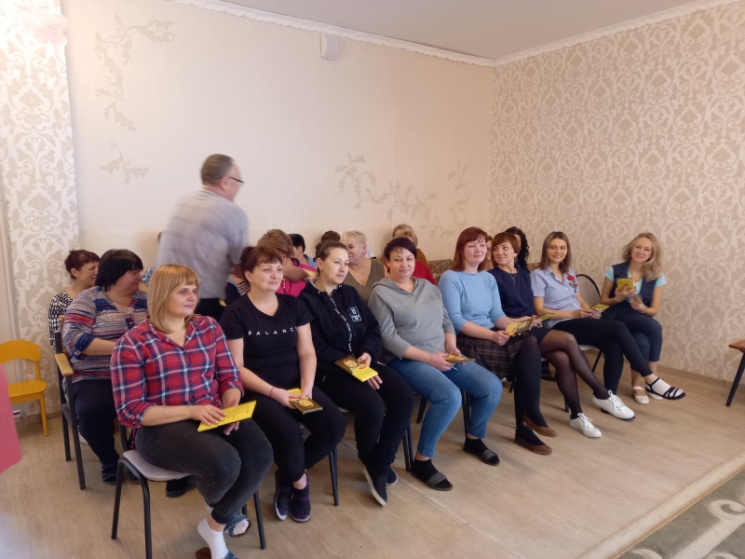 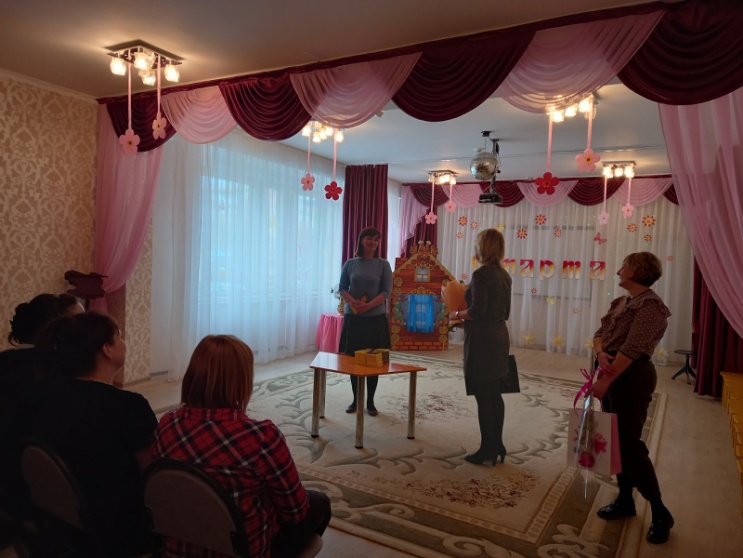 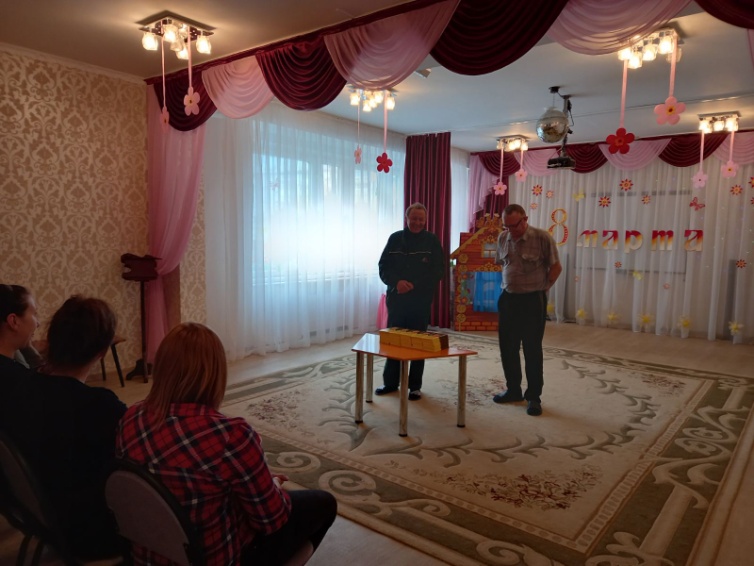 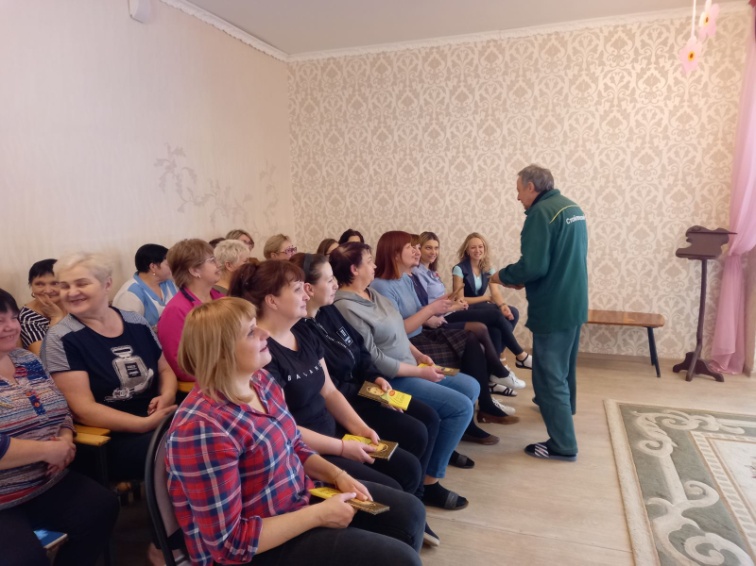 